A self-driving car is placed in a situation where it will either collide with a group of pedestrians or swerve into a wall, harming its single passenger.The car follows its programming and swerves into the wall.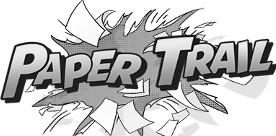 A group of students have decided to become vegetarians.John has decided to become a vegetarian because he believes that animals have the same right to life as humans.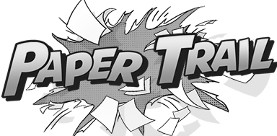 A controversial political figure wants to speak on a local college campus. The college administration does not agree with this person's views.The college administration has denied this person's request because they believe that the controversy will adversely affect students' ability to learn.":")	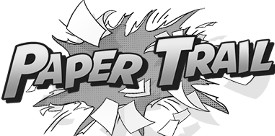 A self-driving car is placed in a situation where it will either collide with a group of pedestrians or swerve into a wall, harming its single passenger.The car follows its programming and obeys traffic laws reguardless of the consequences.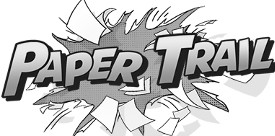 A controversial political figure wants to speak on a local college campus. The college administration does not agree with this person's views.The college administration allows this person to speak because they have a right to free speech.A self-driving car is placed in a situation where it will either collide with a group of pedestrians or swerve into a wall, harming its single passenger.The car's artificial intelligence has been built by asking thosands of people how they would react in similar situations. It uses that data to calculate the best choice for this particular situation.":")Jane has decided to become	Lacy has decided to becomeMike has decided to become	a vergitarian because she	a vegetarian because shea vegetarian because hebelieves it will make him more attractive.":")believes the slaughter of animals reflects badly on herself and society.":")believes that the meatindustry is harmful to the environment and adversely affects peoples' health.":")Consequentualism	Deontology	Virtue TheoryUnethicalA controversial political figure wants to speak on a local college campus. The college administration does not agree with this person's views.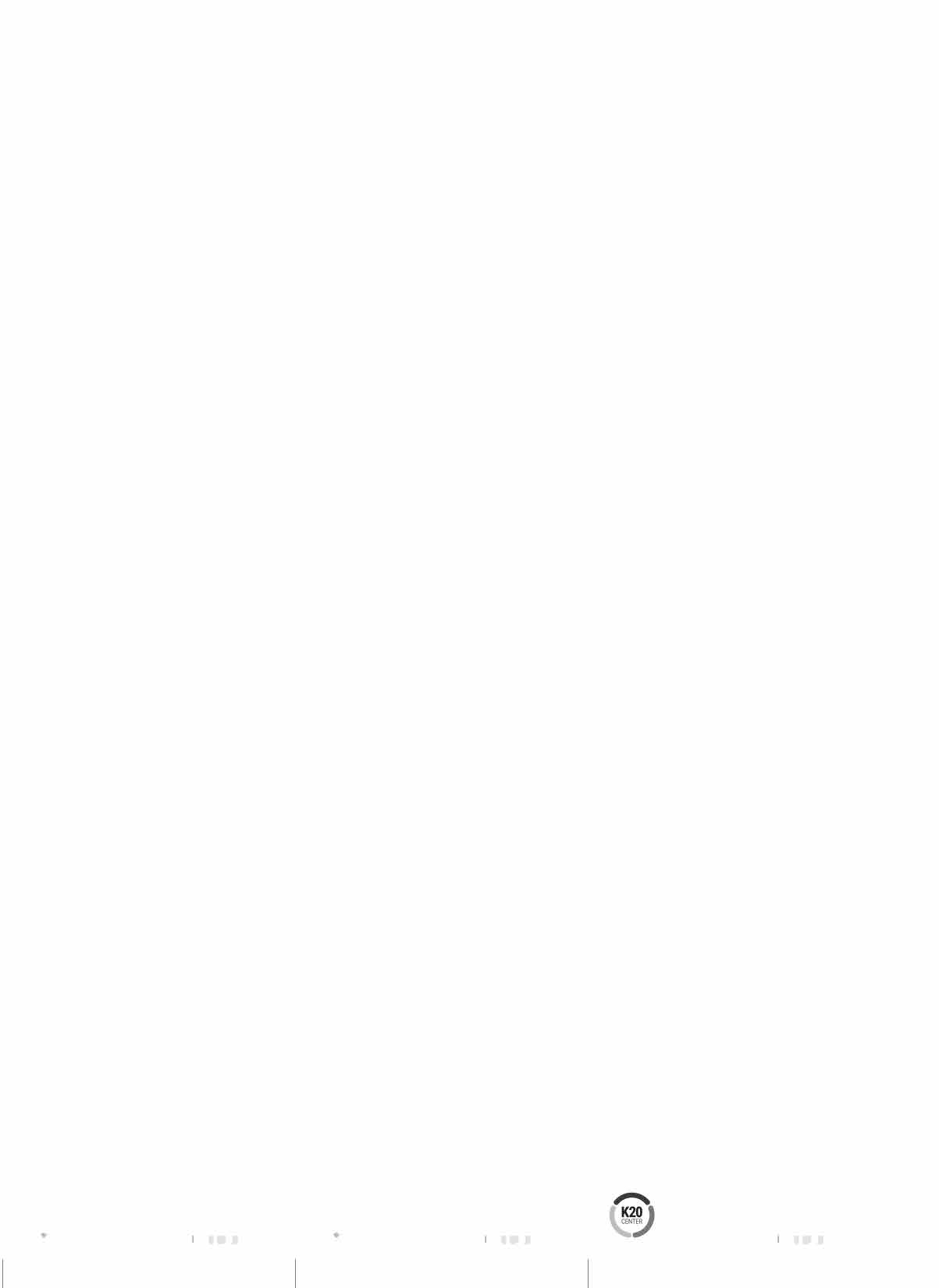 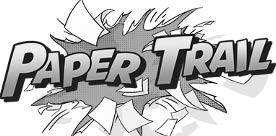 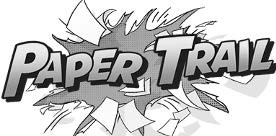 The college administration has denied this person's request because allowing them to speak would reflect badly on the university's reputation.,-.,.,�:)A controversial political figure wants to speak on a local college campus. The college administration does not agree with this person's views.The college administration has allowed this person to speak but also asked a speaker with opposing viewpoints to join the discussion. The administration claims that students flourishwhen exposed to diverse views.,-.,.,�:)A self-driving car is placed in a situation where it will either collide with a group of pedestrians or swerve into a wall, harming its single passenger.The car will attempt to avoid the pedestrians, but will not take any action that would directly harm its passenger or anyone else.A group of students haveA group of students haveA group of students havedecided to becomedecided to becomedecided to becomevegetarians.vegetarians.vegetarians.